AV10255AMIR 	10 Megapixel H.264 IP MegaDome® 2 camera with 4.7-9mm Remote Zoom, Remote Focus and P-Iris Lens and IR IlluminatorAV10255AMIR-H 	10 Megapixel H.264 IP MegaDome ® 2 camera with 4.7-9mm Remote Zoom, Remote Focus and P-Iris Lens and IR IlluminatorAV10255PMTIR-H 	10 Megapixel H.264 IP MegaDome ® 2 camera with 12-22mm Remote Zoom, Remote Focus and P-Iris Lens and IR IlluminatorThis A&E specification is written according to Construction Specifications Institute (CSI) 3-Part Format, based on MasterFormat™ (2009 Edition) and The Project Resource Manual – CSI Manual of Practice.     www.csinet.org/masterformat. Manufacturer is responsible for the accuracy of the technical data included in this specification. .Division 28 – Electric Safety and SecuritySection 28.23.29 – Video Surveillance – Remote Devices and SensorsPart 1   General1.1   General RequirementsThe camera shall be of manufacturer’s official product line, designed for continuous commercial or industrial use.The camera shall be based on standard parts and components and utilize proven technology using open and published protocols.All camera installation, configuration, setup, programming and all related work shall be performed by electronic technicians thoroughly trained in the installation and service of the equipment provided and in complete compliance with all local codes and regulations.All equipment provided shall be backed by a three-year manufacturer warranty.  Certifications and StandardsEuropean Community Directives:2004/108/EC (EMC Directive); 2006/95/EC (Low Voltage Directive);  2011/65/EU (RoHS Directive)                   1907/2006/EC (REACH Directive)                  2002/96/EC (WEEE Directive)European EMC Standards to which conformity is declared:         EN 55022:2010 Class A        EN 55024:2010        EN 61000-3-2:2006+A1:2009+A2:2009             EN61000-3-3: 2008                                       EN60950-1:2006+A11:2009+A1:2010+A12:2011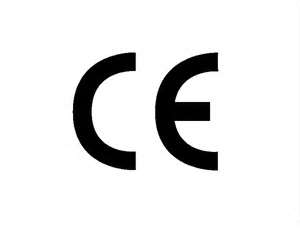 UL ListingCB Test Report (IEC 60950-1 (ed. 2) and IEC 60950-22 (ed. 1))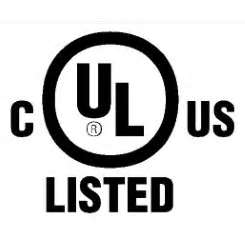 FCC Standard Compliance:        Title 47, Part 15 (47 CFR 15) Subpart B Class A Mechanical Standards:ANSI/IEC 60529-2004 - IP66 dust/water Ingress protection ratingEN62262:2002 – IK-10 impact ratingVideo Compression TechnologyH.264 MPEG-4, Part 10 ISO/IEC 14496-10 AVCNetworking Standard:  IEEE 802.3af-2003 PoE Standard, Class 3 IPv4Interoperability StandardPSIA compliantCountry of OriginFTC “Made in USA” standard compliantPart 2     Products2.1    ManufacturerArecont Vision, LLC425 E. Colorado St. #700Glendale, CA 91205Phone: 818-937-0700              877-226-3728Fax:      818-937-0464www.arecontvision.com2.2    GeneralThe AV10255 MegaDome® 2 10-Megapixel/1080p dual mode network camera is part of Arecont Vision’s full line of H.264 MegaDome® cameras. This fully compliant implementation of H.264 (MPEG-4, Part 10) provides full 3648 x 2752 megapixel resolution at full video frame rates of 7 frames per second (fps) at 10-megapixel and 29fps in 1080p binned mode. The AV10255 camera line provides an all-in-one solution with integrated 10-megapixel day/night camera, remote focus, remote zoom, auto-iris lens (AM model) or P-Iris (PM model), 4.7-9mm (AM model) or 12-22mm (PMT model) lens options, IP66 water/dust ingress rating and vandal resistant dome enclosure IK-10 rating. With the features of binned mode, PSIA conformance, privacy masking, extended motion detection and flexible cropping, the AV10255 is a high sensitivity, Power over Ethernet (PoE -  IEEE 802.3af) compliant camera with optional heater configuration. Built with Arecont Vision’s massively-parallel MegaVideo® processing technology, this camera offers more than 30-times the resolution of standard resolution IP cameras with the ability to output full real-time frame rates and deliver high-quality megapixel imaging for both indoor and outdoor applications. 2.3   HardwareThe camera shall utilize a high sensitivity 10 megapixel CMOS sensor with 1/2.3” optical format, 1.67um x 1.67um pixel size, progressive scan and Active Pixel Count: 3648(H) x 2752(V) pixel array.The camera shall have and integrated 4.7-9mm, Ф14mm mount, megapixel IR corrected vari-focal lens with 1/2.3" optical format, F2.8 and horizontal field of view of 78.8°-37°. (AMIR)The camera shall have and integrated 12-22mm, Ф14mm mount, megapixel IR corrected vari-focal lens with 1/2.3" optical format, F2.2 and horizontal field of view of 30°-17°. (PMTIR)The camera shall have die-cast aluminum chassis with IK-10 vandal resistant dome. Entire enclosure to be rated minimum IP66 for water and dust protection.The camera shall have a 3-axis gimbal with 360˚ pan, 90˚ tilt and 180˚ Z-rotation for easy and accurate positioning.The camera shall contain an IR LED board with 24 pcs 850nm IR LEDs, 50 feet /15 meter IR distance, 40° IR angle without any external power input. (AMIR version).The camera shall contain an IR LED board with 24 pcs 850nm IR LEDs, 120 feet /36 meter IR distance, 30° IR angle without any external power input. (PMTIR version).The camera’s power source shall be Power over Ethernet (PoE) complying with the IEEE 802.3af standard to support IR illuminator  and camera.The camera shall have an auxiliary power input, AC24V and DC12-48V, to support IR illuminator and camera. The camera shall be utilized for indoor and outdoor applications.   2.4   ImagingThe camera shall have dual standard compression support with simultaneous streaming of both H.264 and MJPEG formats.The camera shall feature automatic exposure, automatic multi-matrix white balance, shutter speed control to minimize motion blur, programmable resolution, brightness, saturation, gamma, sharpness and tint.The camera’s shutter speed shall be 1ms - 500ms. The camera shall feature selectable 50/60 Hz flicker control, windowing, simultaneous delivery of full-field view and zoomed images at video frame rate, instantaneous electronic zoom, pan and tilt, and electronic image rotation by 180 degreesThe camera shall have multi-streaming support of up to 8 non-identical concurrent streams (different frame rate, bit rate, resolution, quality, and compression format).The camera shall have dynamic range up to 57.2dB and a maximum SNR of 40dB.The camera shall have privacy masking, the ability to select multiple regions of an arbitrary shape to block the video. The camera shall have Real Time Streaming Protocol (RTSP) support allowing for compatibility with media players such as Apple QuickTime, VLC Player and others.The camera shall have extended motion detection grid, a higher granularity grid of 1024 distinct motion detection zones. User can select between 64 zone based motion detection and extended motion detection to provide backward compatibility with the existing Video Management System (VMS) integration. The camera shall feature streaming of the full field of view (FOV) and simultaneous multiple regions of interest (ROI) for forensic zooming.The camera shall provide 21 levels of compression quality for optimal viewing and archiving.  The cameras H.264 implementation shall maintain full video frame rates.The camera shall output at a maximum resolution of 3648 (H) x 2752 (V) pixels up to 7fps and 1920 (H) x 1080 (V) pixels at a maximum frame rate of 29fps. It shall be possible to program the camera to output a variety of lower resolution images, i.e.  2592 (H) x 1944 (V) pixels at 12fps, or 2048 (H) x 1536 (V) pixels at 18fps. It shall be possible to program the camera at binning mode to improve low light performance and output a variety of lower resolution image, i.e. 1920 (H) x 1080 (V) pixels at 29fps, or 1824 (H) x 1376 (V) pixels at 26fps. The camera shall provide flexible cropping (Resolution windowing down to 1x1 pixels for JPEG and 2x2 pixels for H.264)The camera shall be able to save bandwidth & storage by running at 1/4 full resolutionThe camera shall have an Auto Exposure (AE), Gain Control (AGC), Bit Rate and Bandwidth Limit ControlThe camera shall feature MoonLight™ mode - extended exposure and noise cancellationThe camera shall be able to support Picture-in-Picture: simultaneous delivery of full field of view and zoomed images2.5   VideoVideo frame rate (up to):7fps (3648 x 2752)12fps (2592 x 1944)18fps (2048 x 1536)25fps (1920 x 1080)37fps (1280 x 1024)Video frame rate in binned mode (up to):29fps (1920 x 1080)26fps (1824 x 1376)43fps (1296 x 972)54fps (1024 x 768)2.6   ProtocolsThe camera shall have Real Time Streaming Protocol (RTSP) support allowing for compatibility with media players such as Apple QuickTime, VLC Player and others.The camera shall support both unicast and multicast communication protocol.The camera shall support RTSP, RTP over TCP, RTP over UDP (Unicast/Multicast), HTTP1.0, HTTP1.1, TFTP100 Base-T Ethernet Network InterfaceMulti-streaming: 8 non-identical streams 2.7   ElectricalGeneral purpose opto-coupled input and outputPower over Ethernet (PoE): PoE 802.3afAuxiliary Power 12-48V DC, 24VACPower consumption: PoE – Class 3; 11.6 Watts maximum for AMIR Model12.3 Watts maximum for AMIR-H Model13.8 Watts maximum for PMIR-H Model2.8 IR Illuminator (-IR Model)24 pcs 850nm LEDs / 50ft (15m) IR distance (max) / 40° IR angle ( AMIR Model)24 pcs 850nm LEDs / 120ft (36m) IR distance (max) / 30° IR angle ( PMTIR Model)Total PoE Solution (No external power requirement)2.9 Audio Electrical (-A and –AH Models)Streaming	Two-wayCompression	G.711 PCM 8kHzInput/Output	Microphon in or Line in / Line out2.10 Heater Electrical (-H models only)Power Output: 2.28 W MaxSwitch: On: 4C° (32.9 °F), Off: 6.5 °C (43.7 °F)Total PoE Solution: No external power requirement2.8   NetworkingThe camera shall be equipped with a 100 Mbps LAN connector.2.9   EnvironmentalOperating temperature :No Heater: -20°C (-4°F) to +50°C (122°F)With Heater: -40°C (-40°F) to +50°C (122°F)Motorized lens operating temperature -10˚C (14°F) to +50˚C (122 °F)Stable image temperature 0˚C (32 °F) to +50˚C (122 °F)Storage temperature -40°C (-40°F) to +60˚C (140 °F)Humidity 0% to 90% (non-condensing)2.10   Minimum IlluminationColor (Day Mode): 0.42 Lux Color Binning (Day Mode): 0.21 Lux B/W (Night Mode): 0 Lux, IR sensitive (with additional IR light source)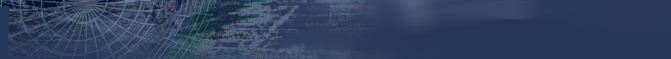 2.11   PackagingUnit Dimensions (H x Dia) 4.9”H (125 mm) x 5.5” dia. (140 mm)     Weight: 2.25 lbs (1.02 kg)Packaged Dimensions (H x W x L) 6” (150mm) x 7.5” (190mm) x 8” (200mm)   Weight: 2.8 lbs (1.27kg)2.12   Compatible AccessoriesMD-WMT2 – Wall MountMD-CMT – Pendant MountMD-CRMA – Corner Mount AdapterMD-PMA – Pole Mount AdapterMD-FMA – Flush Mount AdapterSV-EBA – Electrical Box AdapterSV-JBA – Junction Box Adapter2.13   Related DocumentsAV MegaDome® 2 DatasheetAV MegaDome® 2 Installation Manual